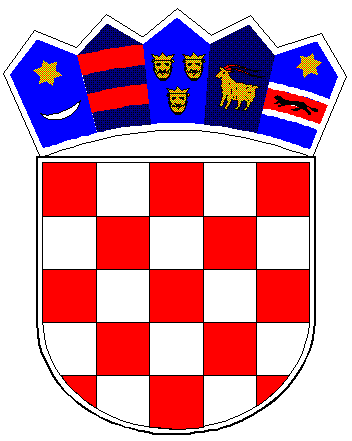          REPUBLIKA HRVATSKAKRAPINSKO - ZAGORSKA ŽUPANIJA          GRAD PREGRADA Upravni odjel za financije i gospodarstvoKLASA: 320-01/19-01/13URBROJ: 2214/01-04/05-19-01Pregrada, 15.02.2019.IZVJEŠĆE O RADU POLJOPRIVREDNOGA REDARA ZA RAZDOBLJE OD 01.01.2018.-31.12.2018.  	Na temelju članka 10. i 12. Zakona o poljoprivrednom zemljištu ("N.N. 39/13), članka 4. Pravilnika o agrotehničkim mjerama("N.N. 142/13) i članka 32. Statuta Grada Pregrade ("Službeni glasnik Krapinsko – zagorske županije" 06/13 i 17/13), Gradsko vijeće Grada Pregrade na sjednici održanoj dana 16.09.2014. godine donijelo je Odluku o agrotehničkim mjerama te uređivanju i održavanju poljoprivrednih rudina na području Grada Pregrade (Službeni glasnik Krapinsko – zagorske županije" 22/14, 24/17).	Temeljem članka 65. Zakona o poljoprivrednom zemljištu("N.N. 39/13) provođenje  odluka o agrotehničkim mjerama i mjerama za uređivanje  i održavanje poljoprivrednih rudina iz članaka 10. i 12. navedenoga Zakona obavlja poljoprivredni redar.	Prema Sporazumu poljoprivredni redar naizmjenično ureduje na području svake od sporazumnih strana na način da 3 dana ureduje u Gradu Pregradi, 1 dan u Općini Desinić i 1 dan u Općini Krapinske Toplice.	Na području Grada Pregrade, Općine Desinić i Općine Krapinske Toplice u razdoblju od 01.01.2018. - 31.12.2018. godine obrađeno je ukupno 261 predmeta, od toga na području Grada Pregrade obrađeno je ukupno 119 predmeta, Općine Desinić 54 predmeta, Općine Krapinske Toplice 88 predmeta.	Od navedenih 119 predmeta na području Grada Pregrade 78 predmeta je bilo po prijavi građana, a 41 po službenoj dužnosti. Poslano je 9 Rješenja, od tih 9 Rješenja poslana su 2 Prekršajna naloga, sa kaznom od 1000,00 kn. Jedan prekršajni nalog je plaćen u 2/3 iznosu 666,00 kn, sa troškovima izdavanja obaveznog prekršajnog naloga u iznosu 100,00 kn. Ostali prekršajni nalozi koji ne budu naplaćeni, naplatiti će se ovrhom. 	Od otvorenih predmeta u 2018. godini završeno je 45 predmeta, u njih 16 postignuti su dogovori sa strankama, odnosno u toku je čišćenje, a u 10 predmeta su djelomično počišćene parcele ne u potpunosti, što se isto provodi ako ljudi sami čiste parcele. 	Određeni broj predmeta, odnosno 26 predmeta iz 2017. godine, čišćenje je odrađeno u 2018. godini, ostalo je 10 predmeta koji imaju probleme oko imovinskopravnih odnosa, odnosno neriješene ostavinske rasprave ili zemljišta bez vlasnika, što se s vremenom bude rješavalo ukoliko dođe do nekih promjena koje se redovito prate. 	Od navedenih 88 predmeta na području Općine Krapinske Toplice 76 predmeta je bilo po prijavi građana, a 12 po službenoj dužnosti. Poslano je 3 Rješenja, od tih 3 Rješenja poslan je 1 Prekršajni nalog, sa kaznom od 1000,00 kn. 	Od navedenih 54 predmeta na području Općine Desinić 42 predmeta je bilo po prijavi građana, a 12 po službenoj dužnosti. Poslano je 1 Rješenje i 1 Prekršajni nalog, sa kaznom od 1000,00 kn. U 2018. godine došlo je do izmjene Zakona o poljoprivrednom zemljištu, te u skladu sa zakonom sve jedinice lokalne samouprave bile su dužne izraditi Program raspolaganja poljoprivrednim zemljištem u vlasništvu RH. Za Grad Pregradu i Općinu Desinić nekoliko mjeseci radila sam na prikupljanju potrebne dokumentacije potrebne za izradu Programa, te sam izradila Program raspolaganja poljoprivrednim zemljištem u vlasništvu RH za Grad Pregradu i Općinu Desinić. Općina Krapinske Toplice je uzela vanjskog suradnika za izradu Programa, ali sam radila na prikupljanju dokumentacije potrebne za izradu Programa.U Općini Desinić u 10. mjesecu rad na manifestaciji 6. Dani jabuka u Desiniću, organizacija manifestacije, prikupljanje materijala i postavljanje Izložbe jabuka u Dvoru Veliki Tabor. 	                                                                                 Zajednički poljoprivredni redar:                                                                                                Silvija Kramarić, dipl.ing.agr.,v.r.